Пермский филиал Федерального государственного автономного образовательного учреждения высшего профессионального образования«Национальный исследовательский университет «Высшая школа экономики»УТВЕРЖДЕНО:Учебно-методическим советом НИУ ВШЭ - Пермь_______________Г.Е. Володина«____»___________________2015 г.ПРОГРАММА ПРЕДДИПЛОМНОЙ ПРАКТИКИ ДЛЯ ОБРАЗОВАТЕЛЬНОЙ ПРОГРАММЫ «ЭКОНОМИКА»НАПРАВЛЕНИЯ ПОДГОТОВКИ 38.03.01 ЭКОНОМИКАУРОВЕНЬ БАКАЛАВРПЕРМЬ 2015ОБЩИЕ ПОЛОЖЕНИЯЦель и задачи преддипломной практикиЦелью преддипломной практики является выполнение проекта или проведение исследования  для выпускной квалификационной работы, которое должно быть проведено на основании теоретических знаний, полученных в ходе изучения учебных дисциплин.Задачами преддипломной практики выступают:апробация знаний, полученных во время теоретического обучения;сбор и анализ данных об исследуемом объекте;закрепление знаний и навыков профессиональной и научно-исследовательской деятельности.Место преддипломной практики в структуре образовательной программыПреддипломная практика является составной частью раздела учебного плана «Практики, проектная и/ или исследовательская работа». Прохождение преддипломной практики предполагает комплексное использование всех знаний, умений и навыков, полученных при изучении всех дисциплин учебного плана образовательной программы «Экономика» по  направлению подготовки 38.03.01 Экономика.Для прохождения практики студенты должны владеть следующими компетенциями:Способен выявлять научную сущность проблем в профессиональной области (УК – 2)Способен работать с информацией: находить, оценивать и использовать информацию из различных источников, необходимую для решения научных и профессиональных задач (в том числе на основе системного подхода)  (УК – 5);Способен вести исследовательскую деятельность, включая анализ проблем, постановку целей и задач, выделение объекта и предмета исследования, выбор способа и методов исследования, а также оценку его качества (УК – 6)Способен анализировать и интерпретировать финансовую, бухгалтерскую и иную информацию, содержащуюся в отчетности предприятий различных форм собственности, организаций, ведомств и т.д. (ПК – 14)Способен подготовить информационный обзор и/или аналитический отчет, используя отечественные и зарубежные источники информации (ПК – 16);Способен использовать для решения аналитических и исследовательских задач современные технические средства и информационные технологии (ПК – 17)Способен к обработке, хранению данных проектного и профессионального характера, распределению информации в соответствии с поставленными профессиональными задачами и ее распространению (ПК – 20)Способен самостоятельно организовать свою деятельность в рамках поставленных профессиональных задач (ПК – 21)Полученные в результате практики знания и освоенные практические навыки должны быть использованы в дальнейшем при написании выпускной квалификационной работы.Способ и форма проведения преддипломной практикиПреддипломная практика проводится стационарно, непрерывно. Сроки прохождения практики устанавливаются учебным планом и являются обязательными для всех студентов. В исключительных случаях по требованию Организации-партнера сроки прохождения практики индивидуально могут быть перенесены, но без отрыва студентов от учебы.Перечень планируемых результатов обучения при прохождении практики, соотнесенных с планируемыми результатами освоения образовательной программыПроцесс прохождения практики направлен на формирование следующих компетенций:Структура и содержание практики Общая трудоемкость практикиОбщая трудоемкость преддипломной практики составляет 5 зачетных единиц, длительность – 5 недель.Содержание преддипломной практикиОсновные участники преддипломной практики и их задачиДля руководства преддипломной практикой назначается руководитель практики из числа лиц, относящихся к ППС или НР НИУ ВШЭ - Пермь, (далее – руководитель практики от Факультета) и руководитель (руководители) практики из числа работников Организации (далее – руководитель практики от Организации). Если студент проходит преддипломную практику в Университете, возможно назначение только одного руководителя практики – от Факультета.Руководитель практики от Факультета: формирует индивидуальное задание на преддипломную практику;осуществляет контроль соблюдения сроков проведения практики; создает график прохождения практики студентом и реализации задания практики, согласовывает график с руководителем практики от организации;контролирует соблюдение сроков проведения практики и соответствие содержания практики требованиям ООП ВО;оказывает методическую помощь студентам при выполнении ими заданий на практику;оценивает результаты прохождения практики студентами.Руководитель практики от Организации:согласует индивидуальные задания, содержание и планируемые результаты практики;оказывает помощь студенту при прохождении практики на предприятии;оказывает содействие в приобретении практических навыков студента;обеспечивает безопасные условия прохождения практики обучающимся, отвечающие санитарным правилам и требованиям охраны труда; проводит инструктаж обучающихся по ознакомлению с требованиями охраны труда, техники безопасности, пожарной безопасности, а также правилами внутреннего трудового распорядка;содействует в получении необходимой для достижения цели практики информации в соответствии с ограничениями политики конфиденциальности предприятия;составляет отзыв о результатах прохождения практики.Студенты Университета обязаны: выполнять индивидуальные задания, предусмотренные программой практики; соблюдать действующие в Организациях правила трудового распорядка; соблюдать требования охраны труда и пожарной безопасности;предоставить  в установленные сроки отчетные документы по практике в соответствии с разделом IV данной программы. Студенты, не выполнившие программу практики по уважительной причине, направляются на практику вторично, в свободное от учебы время.Студенты, не выполнившие программу практики без уважительной причины или получившие по ее итогам неудовлетворительную оценку, считаются имеющими академическую задолженность. Она может быть ликвидирована в соответствии с Положением об организации промежуточной аттестации и текущего контроля успеваемости студентов Национального исследовательского университета "Высшая школа экономики".Организация практикиОрганизация проведения преддипломной практики, предусмотренной учебным планом образовательной программы «Экономика», осуществляется на основании договоров и/или соглашений с Организациями, независимо от их организационно-правовых форм и форм собственности или на основании письма – согласия Организаций, в соответствии с которыми они  предоставляют места для прохождения практики студентам Университета. В таком письме должны быть указаны ФИО студента Университета, принимаемого на практику и срок проведения практики. Студент обязан предоставить такое письмо – согласие в учебный офис/деканат до начала прохождения практики.В случае оформления договорных отношений договор с Организациями составляется по типовой форме договора на проведение практики студентов Университета, в исключительных случаях допускается составление договоров по форме Организации. При наличии в Организации вакантной должности, работа на которой соответствует требованиям к содержанию практики, со студентом  может быть заключен срочный трудовой договор о замещении такой должности.Поиск места практики осуществляется студентами самостоятельно, при возможности место практики может быть предложено Факультетом.Формы отчетности по практикеПо итогам преддипломной практики студент должен предоставить:- отчет по практике, который является документом студента, отражающим, выполненную им работу во время практики, полученные им навыки и умения, сформированные компетенции. (Приложение А).- рабочий график проведения практики, в котором отражен алгоритм деятельности студента в период практики, диагностический инструментарий для организаций, психолого-педагогических, методических и других видов исследований (Приложение Б).- индивидуальное задание (Приложение В).- отзыв руководителя практики от Организации (Приложение Г)Содержание и оформление отчета по практикеК отчету по преддипломной практике предъявляются следующие требования:Отчет выполняется студентом по материалам, собранным и обработанным им лично за период прохождения практики.Изложение материала должно быть подкреплено фактическими данными, сопоставлениями, таблицами, графиками, документами. Представление материала должно быть последовательным и логичным, соответствовать требованиям научного стиля. Особое внимание следует уделять обоснованию сделанных выводов и методической точности в изложении фактического материала. Отчет должен содержать практическую часть (сбор, обработка и анализ данных о деятельности организации либо исследуемой выборке с использованием методического инструментария; выявление и постановка проблемы, выводы и рекомендации по усовершенствованию ситуации). Объем отчета по преддипломной практике составляет 20–25 страниц текста и имеет следующую структуру: введение, теоретическая часть, практическая часть, заключение, список использованной литературы, приложения. Рекомендуемый объем введения 1–1,5 страницы. Во введении необходимо обосновать актуальность и раскрыть сущность исследуемой проблемы, указать цель исследования, поставить задачи, необходимые для достижения цели, описать объект и предмет, выбранные методы исследования, структуру отчета по преддипломной практике. В теоретической части (3–4 страницы) студент представляет краткую характеристику теоретических основ проведенного исследования.В практической части должны быть определены и обоснованы методы сбора и анализа данных, разработана программа исследования/описаны этапы выполнения проекта. Практическая часть представляет собой анализ ситуации на предприятии или подготовка проекта, выявление проблемных зон в рамках рассматриваемой проблемы, а также рекомендации по оптимизации ситуации в анализируемом аспекте деятельности.Рекомендуемый объем заключения 1–1,5 страницы. Заключение содержит обобщение  результатов, изложенных в основной части.Список использованной литературы отражает источники, на которых базировалось проведенное студентом исследование или реализованный проект.В приложениях должен содержаться фактический материал, представленный в виде схем, таблиц, диаграмм, и т.д., образцы расчетных формул, анализ статистической отчетности, анализ нормативных документов и иные формы анализа материала.Оформление отчета по практике осуществляется в соответствии с техническими требованиями, изложенными в следующем разделе.Структурные элементы отчета по практикеЗаголовки структурных элементов отчета («Оглавление», «Введение», «Заключение», «Список использованных источников») следует располагать в середине строки без абзацного отступа, без точки в конце и печатать строчными буквами (кроме первой прописной), без подчеркивания, без выделения.Главы и параграфы отчета должны иметь заголовки, которые не должны совпадать ни друг с другом, ни с темой. Заголовки должны быть содержательными, отражать идеи раскрываемые в них. Их назначение – направлять внимание на конкретную идею, конкретный материал.Заголовки глав следует располагать в середине строки без абзацного отступа и без точки в конце и печатать строчными буквами (кроме первой прописной), не подчеркивая.Главы рекомендуется начинать с нового листа. Между строчками заголовка следует делать один одинарный интервал, перед текстом – три одинарных интервала. Расстояние между заголовками главы и параграфа – два одинарных интервала. После параграфа перед следующим необходимо сделать три полуторных интервала.Главы и параграфы следует нумеровать арабскими цифрами. Главы должны иметь порядковую нумерацию в пределах всего текста (за исключением приложений). Номер параграфа включает номер главы и порядковый номер параграфа, разделенные точкой (например, 1.1., 1.2., 1.3. и т.д.). После номера главы, параграфа, пункта и подпункта в тексте точку не ставят. Заголовки третьего уровня в работе не используются.Оформление отчета по практикеОтчет по практике печатается на стандартном листе бумаги формата А4. Поля оставляются по всем четырем сторонам печатного листа: левое поле – 35 мм, правое – 10 мм, верхнее и нижнее – 20 мм, примерное количество знаков на странице – 2000. Межстрочный интервал:Основной текст – 1,5;Список источников – 1,5;Содержание табличных форм и рисунков – 1;Примечания (постраничные сноски) – 1.Шрифт. Гарнитура Times New Roman. В работе не допускается применение шрифтов разной гарнитуры.Размер кегля:Основной текст – 14 пт;Список источников – 12 пт;Таблицы, рисунки, формулы – 12 пт;Объемные таблицы – не менее 10 пт;Примечание – 10 пт.Цвет шрифта черный, рисунки и графики могут быть выполнены только в черно-белой гамме (если в работе используются цветные диаграммы, то они должны быть распечатаны в цвете); нельзя использовать сплошную заливкуВыравнивание:Основной текст, список источников, сноски, аннотация и ключевые слова – по ширине;Заголовок – по центру.Каждый новый раздел начинается с новой страницы; это же правило относится к другим основным структурным частям отчета (введению, заключению, списку литературы, приложениям и т.д.). Абзацный отступ равен 1,25 см. Основной текст отчета должен быть выровнен по ширине. Параграф может начинаться на текущей странице, если на нее вмещается минимум пять строк текста, не считая названия параграфа.Нумерация страниц производится сквозным способом по всему тексту отчета начиная с титульного листа, но цифры печатаются только со второго листа (в центре или справа нижней части листа, без точки).Отчет по практике начинается с титульного листа, на котором указываются сведения об учебном учреждении, где выполнена работа, название темы, вид выполненной работы, фамилия, инициалы, номер группы студента, а также фамилия, инициалы, ученая степень и звание научного руководителя, город и год выполнения работы.На второй странице отчета размещается Оглавление, в которое входят названия и номера начальных страниц всех структурных частей работы (за исключением титульного листа). Сокращение «стр.» над номерами страниц не используется. Для акцентирования внимания на определенных терминах, формулах разрешается использование выделения жирным шрифтом, курсивом. Не допускаются использование подчеркивания, а также одновременное использование выделения курсивом и жирным шрифтом.Оформление ссылокВажным моментом при написании отчета по практике является оформление ссылок на используемые источники. При использовании в тексте информации из источника, описание которого включено в Список литературы, в тексте работы необходима библиографическая ссылка.Библиографическая ссылка – это соответственное описание источника цитат, ее назначение – указать на источник используемого материала. Оформление ссылок на использованные источники выполняется 
в соответствии со следующими правилами:[Леонов, 2006, с. 75];[Леонов В.Л., 2006, с. 89] – если среди авторов есть однофамильцы;[Леонов, 2006б] – если у одного автора есть работы одного года выпуска;[Williamson et al., 2006, p. 780] – если работа англоязычного автора[Леонов, Дмитриева, 2006] – если у работы два автора;[Леонов и др., 2006], [Williamson et al., 2006] – если у работы более двух авторов;Ссылка на электронный ресурс оформляется так же, как и на печатный (слова электронный ресурс НЕ добавляются);[Система менеджмента качества, 2006] – если работа без обозначения автора;[Система менеджмента…, 2006] – если название длинное, то необходимо привести сокращенный вариант, позволяющий найти источник в библиографическом списке;[Леонов, Дмитриева, 2006; Петров, 1998, с. 10] – если необходимо привести ссылки на несколько источников;[Федеральный закон № 239] – при ссылке на нормативно-правовой акт.Оформление перечисленийВ тексте отчета могут быть приведены перечисления, которые выделяются абзацным отступом. Перед каждой позицией перечисления ставится дефис или строчная буква со скобкой, приводимая в алфавитном порядке. Для дальнейшей детализации перечисления используют арабские цифры, после которых ставят скобку, приводя их со смещением вправо на два знака относительно перечислений, обозначенных буквами.Например:В качестве типовых стратегий работы с рисками в компании могут быть приняты следующие:1) избегание риска (перенос);2) принятие;3) снижение риска	а) снижение вероятности;	б) уменьшение влияния. Оформление таблицЦифровой материал, как правило, оформляют в виде таблиц, что обеспечивает лучшую наглядность и удобство сравнения показателей. Таблицу в зависимости от ее размера обычно помещают под текстом, в котором впервые дана на нее ссылка. Если объем таблицы превышает количество оставшегося места в конце страницы, то ее размещают на следующей странице, а свободное место заполняется текстом, следующим за таблицей.Каждая таблица должна иметь заголовок, точно и кратко отражающий ее содержание. Заголовок таблицы следует помещать над таблицей по центру и печатать строчными буквами (кроме первой прописной). Переносы слов  в заголовках таблиц не допускаются. В конце заголовка таблицы точка не ставится.Если таблица заимствована из книги или статьи другого автора, на нее должна быть оформлена ссылка.В правом верхнем углу над заголовком таблицы помещают надпись «Таблица» (с заглавной буквы) с указанием номера таблицы. Расстояние между словом «Таблица» и предшествующим абзацем должно составлять два полуторных междустрочных интервала, расстояние между словом «Таблица» и заголовком, а также между заголовком и самой таблицей должно составлять один полуторный интервал.Отсканированные таблицы, таблицы в формате .jpeg (в виде встроенного рисунка) не допускаются.Например:Таблица 1Рост национального богатства США за счет образования**расчетная оценка*Сост. по кн.: Denison E. Economics Aspects of Higher Education. Paris, 1964. P. 35.Таблицы должны иметь сквозную нумерацию по всему тексту отчета. После номера таблицы точку не ставят. Знак «№» перед номером таблицы не используется.В таблицах допускается применять меньший размер шрифта, чем в основном тексте, и одинарный междустрочный интервал. Не допускается выделение курсивом или полужирным шрифтом заголовков граф и строк таблиц, а также самих табличных данных. Заголовки граф и строк таблицы должны начинаться с прописной буквы, а подзаголовки граф – со строчной буквы, если они составляют одно предложение с заголовком. Подзаголовки, имеющие самостоятельное значение, начинаются с прописной буквы. В конце заголовков и подзаголовков граф и строк точки не ставят.К цифровым табличным данным должны быть указаны единицы измерения. Если данные таблицы имеют разные единицы измерения, то они указываются в соответствующих заголовках (подзаголовках) граф или строк таблицы. Если все табличные данные имеют одну и ту же единицу измерения, то данную единицу приводят над таблицей справа, используя предлог «в» (например, в тыс. руб., в га, в м2, в процентах и т.п.).Цифровые значения в графах таблиц проставляют так, чтобы разряды чисел по всей графе были расположены один под другим. В одной графе следует соблюдать одинаковое количество десятичных знаков для всех значений величин.При отсутствии отдельных данных в таблице следует ставить прочерк. Если данные графы (строки) таблицы не требуют заполнения, то следует ставить знак «х». Для облегчения пользования таблицей допускается проводить горизонтальные линии, разграничивающие строки таблицы.Ширина таблицы должна соответствовать ширине основного текста. При превышении ширины таблицу следует размещать в альбомном формате по тексту или в приложении.Не допускается при переносе отделять заголовок таблицы от самой таблицы, оставлять на странице только «шапку» таблицы без записи одной строки табличных данных. Итоговая строка также не должна быть отделена от таблицы.Печать основного текста после завершения таблицы начинается через два полуторных междустрочных интервала.ИллюстрацииВ качестве иллюстраций в отчете могут быть представлены чертежи, схемы, диаграммы, рисунки и т.п. Все иллюстрации обозначают в  тексте словом «рисунок». Иллюстрации могут быть выполнены на компьютере как в черно-белом, так и в цветном варианте.Рисунки в зависимости от их размера располагают в тексте непосредственно после того абзаца, в котором данный рисунок был впервые упомянут, или на следующей странице, а при необходимости – в приложении. Рисунок должен располагаться в центре.Все рисунки должны иметь наименование, которое помещают под иллюстрацией. Перед наименованием вводят слово «Рис.» (с заглавной буквы), затем пробел, после чего указывают номер рисунка. Слово «Рис.» начинают печатать с абзацного отступа.Рисунки должны иметь сквозную нумерацию по всему тексту. После номера рисунка также должна ставиться точка, затем пробел и наименование рисунка, которое печатают строчными буквами (кроме первой прописной). Точку в конце наименования рисунка не ставят.Следует отметить, что нумерация рисунков проводится отдельно от нумерации таблиц.Если иллюстрация заимствована из книги, статьи или иного ресурса (например, из банка фотографий), на нее в конце наименования рисунка должна быть оформлена ссылка.Например: 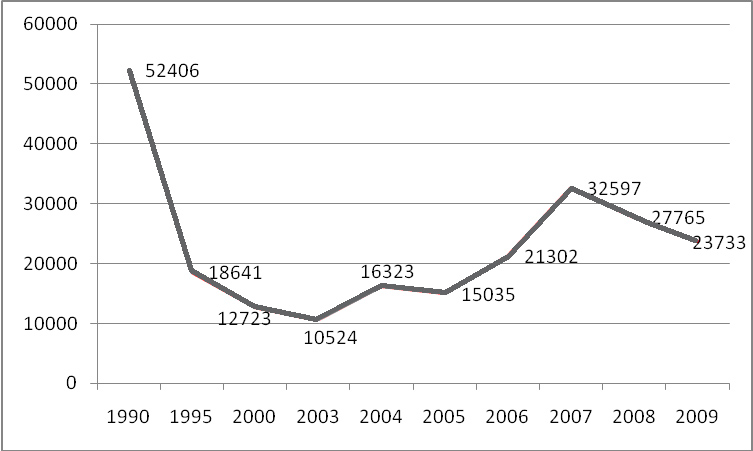 Рис. 1. Перевозки грузов по видам транспорта общего пользования 
в Пермском крае, тыс. тонн**Социально-экономическое положение Пермского края январь-февраль 2009, Пермь, 2010, С. – 38.Печать основного текста после наименования рисунка начинается через два одинарных междустрочных интервала. Правила написания буквенных аббревиатурВ тексте отчета кроме общепринятых буквенных аббревиатур могут быть использованы вводимые лично авторами буквенные аббревиатуры, сокращенно обозначающие какие-либо понятия из соответствующих областей знания. При этом первое упоминание таких аббревиатур указывается в круглых скобках после полного наименования, в дальнейшем они употребляются в тексте без расшифровки.  ФормулыПри необходимости в тексте отчета могут быть использованы формулы.Формулы располагают отдельными строками в центре листа или внутри текстовых строк. В тексте отчета рекомендуется помещать формулы короткие, простые, не имеющие самостоятельного значения и не пронумерованные. Наиболее важные формулы, а также длинные и громоздкие формулы, содержащие знаки суммирования, произведения, дифференцирования, интегрирования, располагают на отдельных строках. Для экономии места несколько коротких однотипных формул, выделенных из текста, можно помещать на одной строке, а не одну под другой.Переносить формулы на следующую строку допускается только на знаках выполняемых математических операций, причем знак в начале следующей строки повторяют.Формулы имеют сквозную нумерацию по всему тексту. После номера формулы точка не ставится. Номер печатают арабскими цифрами в круглых скобках справа от формулы, на одном уровне с ней. При написании формул следует использовать буквенные символы.Пояснения символов и числовых коэффициентов, входящих в формулу (если соответствующие пояснения не использованы ранее в тексте), приводят непосредственно под формулой. Пояснения каждого символа приводят с новой строки в той последовательности, в которой эти символы приведены в формуле. Первую строку пояснения начинают со слова «где» с двоеточием после него. После самой формулы перед пояснениями необходимо ставить запятую.Например:где:  – сумма начальных инвестиций; n – количество периодов в проекте;  – чистый денежный поток за период; d – ставка дисконтирования.Печать основного текста после пояснения значений символов и числовых коэффициентов формулы начинается через два одинарных междустрочных интервала. Список использованных источниковВ конце отчета располагается Список использованных источников, который позволяет автору документально подтвердить достоверность приводимых материалов и показывает степень изученности проблемы.В Список включаются только те источники, которые непосредственно изучались при написании отчета. На каждый источник, указанный в списке литературы, должна быть в тексте ссылка.Источники должны располагаться в следующем порядке: нормативные правовые акты; специальная литература;фондовые материалы.Формат оформления списка литературы: кегль – 12, интервал – полуторный, выравнивание – по ширине, отступ – автоматический, 1,25/1,27 см, по алфавиту (сначала на русском, потом – на иностранных языках); если приводится ссылка на работу из журнала, сборника, то номера страниц указываются обязательно;обозначение номера в иностранных источниках: No. 1;при наличии у работы трех и более авторов приводится первый автор со словами и др. (рус.), et al. (англ.), u.a. (нем.). При этом 
в описании имена всех авторов тоже не приводятся;при ссылке на электронные источники нельзя приводить только электронный адрес, у любой страницы есть название; перед адресом приводим слова URL; в скобках указывается дата обращения; если ссылка заканчивается непосредственно адресом, то точка в конце не ставится.Список использованной литературы имеет сквозную единую нумерацию.Источники следует нумеровать арабскими цифрами и печатать с нового абзаца.Нормативные правовые акты должны приводиться в следующей последовательности:1)	Конституция Российской Федерации;2)	Международные договоры;3)	Федеральные конституционные законы;4)	Федеральные законы;5)	Указы Президента Российской Федерации;6)	Постановления Правительства РФ;7)	Ведомственные нормативные правовые акты;8)	Нормативные правовые акты субъектов РФ;9)	нормативные правовые акты органов местного самоуправления;10)	Локальные нормативные правовые акты.В Списке использованных источников нормативные правовые акты одинаковой юридической силы располагаются строго в хронологическом порядке по мере их принятия (от ранее принятых к более поздним документам).При библиографическом описании нормативных правовых актов сначала указывается статус документа (например, Федеральный закон, Указ Президента РФ и т.п.), затем его название, после чего приводится дата принятия документа, его номер и дата последней редакции. Специальная литература включает монографии, научные статьи, диссертации, авторефераты диссертаций, книги, статистические сборники, статьи в периодических изданиях и в электронных ресурсах.Если в отчете используются подготовленные, но неопубликованные материалы, они вносятся в раздел «Фондовые материалы».В списке использованных источников специальные источники располагаются строго в алфавитном порядке по фамилии авторов или, если автор не указан, по названию работы.Информация, размещенная в Интернете, является электронным ресурсом удаленного доступа и может также использоваться при составлении Списка использованных источников.Библиографическое описание документов осуществляется в соответствии с требованиями ГОСТ 7.1-2003  ПриложенияПриложение – заключительная часть отчета, которая имеет дополнительное, обычно справочное значение, но является необходимой для более полного освещения темы. По содержанию приложения могут быть очень разнообразны: копии подлинных документов, выдержки из отчетных материалов, отдельные положения из инструкций и правил и т.д. По форме они могут представлять собой текст, таблицы, графики, карты. Размещаются Приложения после Списка использованной литературы.Каждое приложение должно начинаться с новой страницы с указанием 
в правом верхнем углу слова «Приложение». Номер приложения обозначают арабскими цифрами.Приложение должно иметь заголовок, который записывают симметрично относительно текста, с прописной буквы и отдельной строкой.Приложения должны иметь общую с основным текстом отчета сквозную нумерацию страниц. Располагать приложения следует в порядке появления ссылок на них в тексте.Если в одно приложение входит несколько логически связанных структурных элементов, например, ряд таблиц или рисунков, то в пределах данного (т.е. одного) приложения они должны быть пронумерованы (например, «Таблица 1», «Таблица 2» или «Рис. 1», «Рис. 2»). При этом каждая таблица должна иметь свой заголовок, а рисунок – свое наименование. Общий заголовок приложения в данном случае может отсутствовать.При оформлении материалов приложений допускается использовать шрифты разной гарнитуры и размера. промежуточная аттестация по практикеСтудент обязан выполнить отчет по практике в соответствии с предъявляемыми к нему требованиями на основании данной программы практики, а также с соблюдением графика выполнения.Руководитель от факультета проверяет отчет по практике и оценивает степень самостоятельности, проявленную студентом в период прохождения практики, профессионализм выполнения (логику изложения, обоснованность, стиль работы), степень соответствия требованиям, предъявляемым отчету по практике, оценивает достоинства (недостатки) работы. Формой промежуточной аттестации по преддипломной практике является экзамен.Экзамен предполагает защиту отчетов по преддипломной практике, которая осуществляется только комиссией, состоящей из трех и более человек.Комиссия выставляет оценку за отчет по практике по десятибалльной шкале на основании качества предоставленных отчетных документов и результатов защиты студента.Критерии и оценочная шкала для промежуточной аттестации по практикеПри оценке отчета по практике учитываются следующие критерии:1. Самостоятельность выполнения работы под руководством преподавателя от университета. Материал, представленный в отчете, подкреплен фактическим данными, сопоставлениями, таблицами, графиками, документами.2. Изложение материала последовательное, логичное, соответствует требованиям научного стиля.3. Обоснованность инструментария выбранного для проведения исследования/выполнения проекта и алгоритма его применения.4. Обоснованность выводов.5. Формулирование направлений дальнейшего исследования и рекомендаций по повышению эффективности организации в анализируемом аспекте анализа.6. Наличие в приложении к отчету по практике всего фактического материала, представленного в виде схем, таблиц, диаграмм, образцы расчетных формул, результаты анализа статистической отчетности, нормативных документов и иные формы анализа исследуемого материала.7.  Содержание списка использованной литературы, который должен включать в себя авторитетные научные источники с актуальными результатами исследований, соответствующих теме практики, научные периодические издания, монографии, материалы диссертаций российских и зарубежных ученых.Критерии и оценочная шкала для  промежуточной аттестации по практикеСтудент несет ответственность за соблюдение академических норм в написании письменных учебных работ в установленном в НИУ ВШЭ порядке.Фонд оценочных средств для проведения промежуточной аттестации по практикеТематика итогового отчета контроля определяется в соответствии с выбранным видом деятельности направлением практики (темой выпускной квалификационной работы):Оценка инвестиционного проекта.Оценка стоимости бизнеса (компании).Финансовое планирование и бюджетирование в компании.Кредитная работа в банке.Управление оборотными активами предприятия (фирмы).Восстановление платежеспособности предприятия.Финансовое планирование на предприятии.Постановка/совершенствование системы бюджетирования на предприятии. Управление дебиторской задолженностью компанииУправление денежными средствами компанииУправление запасами компанииОптимизация финансовых результатов деятельности предприятияНаправления совершенствования взимания налога на прибыль организацийПривлечение дополнительных источников финансирования в учреждение дошкольного образованияПривлечение дополнительных источников финансирования в муниципальном учрежденииПрикладная бизнес-аналитика.Учебно-методическое и информационное обеспечение практикиОсновная литература Анализ и диагностика финансово-хозяйственной деятельности организации [Электронный ресурс]: учеб. пос. / П.Ф.Аскеров, И.А.Цветков [и др.]; под общ. ред. П.Ф.Аскерова; ЭБС ЗНАНИУМ. - М.: НИЦ ИНФРА-М, 2015. - 176 с. - Режим доступа: http://znanium.com/bookread.php?book=457326.Инвестиционный анализ. Подготовка и оценка инвестиций в реальные активы: Учебник / И.В. Липсиц, В.В. Коссов. - М.: НИЦ ИНФРА-М, 2014. - 320 с.: 60x90 1/16. - (Высшее образование: Бакалавриат). (переплет) ISBN 978-5-16-004656-3 - Режим доступа: http://proxylibrary.hse.ru:2133/catalog/product/452268 Финансовое планирование и бюджетирование: Учебное пособие / Платонова Н.А., Федоров Я.П., Юрзинова И.Л.; Под ред. Незамайкина В.Н. - М.:Вузовский учебник, НИЦ ИНФРА-М, 2016. - 117 с.: 60x90 1/16 (Обложка) ISBN 978-5-9558-0487-3 - Режим доступа: http://znanium.com/catalog/product/543107Финансы корпораций и оценка стоимости: Учебное пособие / Левчаев П.А. - М.: НИЦ ИНФРА-М, 2016. - 175 с.: 60x90 1/16. - (Высшее образование: Бакалавриат) (Обложка) ISBN 978-5-16-011612-9 - Режим доступа: http://znanium.com/catalog/product/537530Оценка стоимости бизнеса. Теория и методология / Царев В.В., Кантарович А.А. - М.:ЮНИТИ-ДАНА, 2015. - 575 с.: ISBN 5-238-01113-X - Режим доступа: http://proxylibrary.hse.ru:2133/catalog/product/872225Банковское кредитование: Учебник/Тавасиев А. М., Мазурина Т. Ю., Бычков В. П., 2-е изд. - М.: НИЦ ИНФРА-М, 2015. - 366 с.: 60x90 1/16. - (Высшее образование: Бакалавриат) (Переплёт) ISBN 978-5-16-009774-9 - Режим доступа: http://znanium.com/catalog/product/456361Базы данных, информационно-справочные и поисковые системыБаза зарубежных научных статей по экономике  [Электронный ресурс, доступ по подписке НИУ ВШЭ] – Режим доступа: Jstor.orgБаза отечественных научных статей по экономике  [Электронный ресурс, доступ по подписке НИУ ВШЭ] – Режим доступа: elibrary.ruПеречень информационных технологий, используемых при проведении практикиВ процессе прохождения практики обучающиеся используют компьютеры с установленным Microsoft Office, Microsoft Windows 10, Acrobat Reader 9, справочно-правовая система «Консультант плюс», «Информационный ресурс СПАРК»МАТЕРИАЛЬНО-ТЕХНИЧЕСКОЕ ОБЕСПЕЧЕНИЕМатериально-техническое обеспечение для прохождения преддипломной практики определяется целями и задачами преддипломной практики, и обеспечивается организацией, на базе которой студент проходит преддипломную практику.  Материально-техническое обеспечение практики должно быть достаточным для достижения целей практики и должно соответствовать действующим санитарным и противопожарным нормам, а также требованиям техники безопасности при проведении учебных и научно-производственных работ. Студентам обеспечена возможность доступа к информации, необходимой для выполнения задания по практике и написанию отчета.Приложение АОбразец титульного листа для отчета по преддипломной практикеПермский филиал Федерального государственного автономного образовательного учреждения высшего образования«Национальный исследовательский университет «Высшая школа экономики»Факультет___________________________________________________________________________________(Название ОП)__________________________________________________________(уровень образования)___________________________________________________________(специализация)О Т Ч Е Т по практике Вид практики: производственнаяТип практики: преддипломнаяВыполнил студент гр._______________________________(ФИО)________________________                                                                                                            (подпись)      Проверили:______________________________________(должность, ФИО руководителя от предприятия)     (оценка по                                     (подпись)10-балльной шкале)                               МП                                        _____________                                                   (дата)______________________________________________________(должность, ФИО руководителя от факультета)     ___________               _________________________(оценка по                                     (подпись)10-балльной шкале)                                                                             _____________                                                   (дата)Структура отчета.Введение (в разделе должны быть приведены цели и задачи практики)Содержательная часть.Краткая характеристика организации (места прохождения практики) с описанием сферы деятельности, организационной структуры, экономическими показателями.Описание профессиональных задач, решаемых студентом на практике (в соответствии с целями и задачами программы практики и индивидуальным заданием).Исполненное индивидуальное задание.Заключение (включая самооценку сформированности компетенций).Приложения (графики, схемы, таблицы, алгоритмы, иллюстрации и т.п.).Приложение БОбразец рабочего графика (плана) проведения преддипломной практикиПермский филиал Федерального государственного автономного образовательного учреждения высшего образования«Национальный исследовательский университет «Высшая школа экономики»РАБОЧИЙ ГРАФИК (ПЛАН) ПРОВЕДЕНИЯ ПРАКТИКИ____________________________________________________________________________________ (Ф.И.О. студента)Направление подготовки (специальность) ________________________________________________ _____________________________________________________________________________________ Наименование образовательной программы _____________________________________________ Очной / очно-заочной / заочной формы обучения, группы __________________________________ (нужное подчеркнуть) Факультета __________________________________________________________________________Вид практики	ПроизводственнаяТип практики	ПреддипломнаяСрок прохождения практики: с «___» __________ 201__ г. по «___» __________ 201__ г. Руководитель практики от факультета_____________________(Ф.И.О., должность) Наименование организации __________________________________________ _____________________________________________________________________________ Руководитель практики от организации                   (Ф.И.О., должность) _____________________________________________________________________________ Студент ________________________ / _______________________ Руководитель практики от НИУ ВШЭ – Пермь _______________ /_______________________ Руководитель практики от организации                 _______________ / _______________________Приложение ВОбразец  индивидуального задания на прохождение преддипломной практикиПермский филиал Федерального государственного автономного образовательного учреждения высшего образования«Национальный исследовательский университет «Высшая школа экономики»ИНДИВИДУАЛЬНОЕ ЗАДАНИЕ, ВЫПОЛНЯЕМОЕ В ПЕРИОД ПРАКТИКИстуденту _____ курса очной / очно-заочной / заочной формы обучения(нужное подчеркнуть)_______________________________________________________________________ (фамилия, имя, отчество при наличии)Цель прохождения практики: Содержание практики (вопросы, подлежащие изучению): Приложение ГФорма отзыва руководителя практики от профильной ОрганизацииОТЗЫВо работе студента с места прохождения практикиФИО студента________________________________________________________________Место прохождения практики____________________________________________________Время прохождения практики с ___.___.20__ по ___.___.20__Обозначьте, какие профессиональные задачи выполнил студент в ходе практики:____________________________________________________________________________________________________________________________________________________________________________________________________________________________________________________________________________________________________________________Оцените полноту и качество выполнения программы практики:_____________________________________________________________________________Оцените отношение студента к выполнению заданий, полученных в период практики:__________________________________________________________________________________________________________________________________________________________Оцените, насколько студент продемонстрировал следующие компетенции в ходе практики:  Ваши выводы о профессиональной пригодности студента; при необходимости – комментарии о проявленных им личных и профессиональных качествах:____________________________________________________________________________________________________________________________________________________________________________________________________________________________________________________________________________________________________________________Руководитель практики от организации (ФИО, должность)__________________/подпись/ _________________20____                                                                               МП  Код компетенцииФормулировка компетенцииСодержание компетенции, формируемой в ходе практики (дескрипторы освоения)Профессиональные задачи, для решения которых требуется данная компетенцияПК-7Способен собрать и проанализировать исходные данные, необходимые для расчета экономических и социально-экономических показателейУмеет собрать и проанализировать исходные данные и на основе их рассчитать экономические показатели, характеризующих деятельность компанииСбор баз данных, анализ данныхПК-8Способен на основе типовых методик и действующей нормативно-правовой базы рассчитать экономические и  социально-экономические показателей, характеризующие деятельность хозяйствующих субъектовЗнает типовые методики и нормативно-правовую базу, требующуюся для решения практических задач по расчету экономических показателей компанииПостроение прогнозных бюджетов доходов и расходов (БДР) и движения денежных средств (БДДС). Расчет инвестиционных показателей: период окупаемости, NPV, IRR.Прогнозирование финансово-экономических показателей компании- Прогнозирование развития экономики России и отдельных ее отраслей, оценка влияния состояния экономики на результаты деятельности компании- Прогнозирование показателей на уровне отдельных клиентов (прибыль с клиента, маржа с клиента, кредитный риск)ПК-9Способен выполнять необходимые для составления экономических разделов планов расчеты, обосновывать их и представлять результаты работы в соответствии с принятыми в организации стандартамиСамостоятельно может проводить финансовые и экономические расчеты для подготовки бизнес-планов, в том числе и в соответствии с принятыми в организации стандартами. Может представлять результаты расчетов в форме презентаций. Разработка системы  финансового планирования и бюджетирования в компании (в случае ее отсутствия): разработка форматов бюджетов, разработка положения о бюджетировании в компании, построение прогнозных финансовых планов.Выполнение расчетов, интерпретация результатов, описание практической применимости полученных результатовПК-21Способен самостоятельно организовывать свою деятельность в рамках поставленных профессиональных задачМожет планировать свою деятельностьСпособен распределять время и усилия для своевременного выполнения поставленных задач Демонстрирует умение работать в малых группах Своевременная подготовка проекта/выполнение исследованияПК-24Способен использовать для решения коммуникативных задач современные технические средства и информационные технологииСтудент самостоятельно на практическом примере показывает умение использовать коммуникационные технологии в период прохождения практикиПостановка задач, сбор данных, обсуждение результатовПК-25Способен критически оценить предлагаемые варианты управленческих решений и разработать и обосновать предложения по их совершенствованию с учетом критериев социально-экономической эффективности, рисков и возможных социально-экономических последствийМожет самостоятельно критически оценить все предлагаемые варианты управленческих решений и выдвигать обоснованные предложения по их совершенствованию с учетом критериев социально-экономической эффективности, рисков.Выполнение расчетов, интерпретация результатов, описание практической применимости полученных результатовОценка рисков проекта: анализ безубыточности, анализ чувствительности, анализ сценариев.ПК-26Способен использовать финансовую, бухгалтерскую и иную информацию, содержащуюся в отчетности предприятий различных форм собственности, организаций, ведомств и т.д., для принятия управленческих решенийМожет использовать финансовую отчетность для принятия инвестиционных и финансовых решений Принятие управленческих решений на основе проведенного исследования/подготовленного проектаИтоговое согласование стоимости бизнеса по трем подходам.Участие в формировании инвестиционного бюджета. № п/пВиды практической работы студентаСодержание деятельностиФормируемые компетенции1Оценка инвестиционного проектаУчастие в формировании инвестиционного бюджета.  Выбор источников финансирования. Построение прогнозных бюджетов доходов и расходов (БДР) и движения денежных средств (БДДС). Расчет инвестиционных показателей: период окупаемости, NPV, IRR. Оценка рисков проекта: анализ безубыточности, анализ чувствительности, анализ сценариев.ПК-7, ПК-8, ПК-9, ПК-21, ПК-24, ПК-25, ПК-262Оценка стоимости бизнеса (компании) Оценка стоимости бизнеса по трем подходам: затратный, сравнительный, доходный. Оценка стоимости материальных и нематериальных активов в рамках затратного подхода. Расчет мультипликаторов в рамках сравнительного подхода.  Построение прогнозных денежных потоков в рамках доходного подхода. Итоговое согласование стоимости бизнеса по трем подходам.ПК-7, ПК-8, ПК-9, ПК-24, ПК-263Финансовое планирование и бюджетирование в компании- Анализ используемых в компании методов, технологий финансового планирования и бюджетирования.- Разработка системы  финансового планирования и бюджетирования в компании (в случае ее отсутствия): разработка форматов бюджетов, разработка положения о бюджетировании в компании, построение прогнозных финансовых планов.- Участие в разработке прогнозных бюджетов на конкретный год (доходов и расходов (БДР), движения денежных средств (БДДС), баланса) (в случае если в компании существует система  финансового планирования и бюджетирования)ПК-7, ПК-9, ПК-24, ПК-25, ПК-264Кредитная работа в банке- Оценка кредитоспособности заемщика при получении кредита;- Расчет  коэффициентов покрытия выплат по обслуживанию долга операционными денежными потоками (Debt Service Coverage Ratio, DSCR); покрытия долга денежными потоками, доступными для обслуживания долга, в период до погашения долга (Loan Life Coverage Ratio, LLCR) при получении кредитаПК-8, ПК-21, ПК-24, ПК-265Разработка мероприятий по управлению затратами организацииАнализ структуры и динамики себестоимости производимой предприятием продукции, анализ накладных расходов.Расчет показателей затратоёмкости производства. Оценка операционной деятельности: анализ безубыточности, анализ рентабельности. Участие в формировании политики по управлению затратами. Расчет прогнозных данных доходов и расходов (БДР).ПК-7, ПК-8, ПК-9, ПК-21, ПК-24, ПК-25, ПК-26Разработка мероприятий по управлению затратами организацииАнализ структуры и динамики себестоимости производимой предприятием продукции, анализ накладных расходов.Расчет показателей затратоёмкости производства. Оценка операционной деятельности: анализ безубыточности, анализ рентабельности. Участие в формировании политики по управлению затратами. Расчет прогнозных данных доходов и расходов (БДР).ПК-7, ПК-8, ПК-9, ПК-21, ПК-24, ПК-25, ПК-266Управление оборотными активами предприятия Анализ структуры и динамики оборотных активов предприятия. Расчет показателей оборачиваемости, ликвидности и платежеспособности. Выявление проблемных зон в управлении оборотными активами. Участие в формировании политики управления оборотными активами, в том числе по управлению дебиторской задолженностью, запасами, денежными средствами. Расчет прогнозных показателей оборачиваемости. Расчет прогнозных данных доходов и расходов (БДР). Расчет прогнозных денежных потоков (БДДС) и показателей ликвидности и платежеспособности предприятия.ПК-7, ПК-8, ПК-9, ПК-24, ПК-25, ПК-262Управление оборотными активами предприятия Анализ структуры и динамики оборотных активов предприятия. Расчет показателей оборачиваемости, ликвидности и платежеспособности. Выявление проблемных зон в управлении оборотными активами. Участие в формировании политики управления оборотными активами, в том числе по управлению дебиторской задолженностью, запасами, денежными средствами. Расчет прогнозных показателей оборачиваемости. Расчет прогнозных данных доходов и расходов (БДР). Расчет прогнозных денежных потоков (БДДС) и показателей ликвидности и платежеспособности предприятия.ПК-7, ПК-8, ПК-9, ПК-24, ПК-25, ПК-267Повышение финансовых результатов компанииАнализ доходов и расходов организации в динамике за ряд (не менее трех) лет в разрезе видов деятельности. Расчет показателей рентабельности. Участие в разработке рекомендаций по повышению финансовых результатов. Расчет прогнозных показателей доходов, расходов, прибыли и рентабельности компании.ПК-8, ПК-21, ПК-24, ПК-25, ПК-26Финансовое планирование и бюджетирование в компании- Анализ используемых в компании методов, технологий финансового планирования и бюджетирования.- Разработка системы  финансового планирования и бюджетирования в компании (в случае ее отсутствия): разработка форматов бюджетов, разработка положения о бюджетировании в компании, построение прогнозных финансовых планов.- Участие в разработке прогнозных бюджетов на конкретный год (доходов и расходов (БДР), движения денежных средств (БДДС), баланса) (в случае если в компании существует система  финансового планирования и бюджетирования)ПК-7, ПК-9, ПК-24, ПК-25, ПК-268Исследовательская деятельность- Сбор баз данных- Постановка исследовательского вопроса- Выбор методологии проведения исследования- Выполнение расчетов, интерпретация результатов, описание практической применимости полученных результатовПК-7, ПК-9, ПК-25Повышение финансовых результатов компанииАнализ доходов и расходов организации в динамике за ряд (не менее трех) лет в разрезе видов деятельности. Расчет показателей рентабельности. Участие в разработке рекомендаций по повышению финансовых результатов. Расчет прогнозных показателей доходов, расходов, прибыли и рентабельности компании.ПК-8, ПК-21, ПК-24, ПК-25, ПК-26Показатели1909–1929 гг.1980–2000 гг.2001–2008 гг.**Темпы роста национального дохода, %2,82,93,3Рост национального дохода за счет фактора образования (абсолютный рост), млн. долл.0,40,70,6,(1)Критерии оцениванияКритерии оцениванияУровень сформирован-ности компетенции8, 9, 10 – ОтличноСтудент:демонстрирует глубокое познание научной литературы, в полном объеме раскрывает теоретическое содержание вопросов индивидуального задания, увязывая его с задачами профессиональной деятельности;не затрудняется с ответом на дополнительные вопросы руководителя практики от факультета;успешно выполнил задачи, продемонстрировав повышенный уровень сформированности компетенций,   способность правильно применять теоретические знания в практической деятельности;дает четкое обоснование принятых решений, умеет самостоятельно последовательно, логично, аргументированно излагать, анализировать, обобщать изученный материал, не допуская ошибок.III-й(Повышенный)6, 7 – ХорошоСтудент проявил достаточный уровень сформированности нижеперечисленных компетенций, твердо знает материал, правильно, по существу и последовательно излагает содержание задания на практику:Способен работать с информацией: находить, оценивать и использовать информацию из различных источников, необходимую для решения научных и профессиональных задач Способен осуществлять сбор, анализ и обработку данных, необходимых для решения поставленных исследовательских задач Владеет основными умениями и навыками, но при ответе на вопросы по отчету по практике (или дневнику) допускает незначительные ошибки и неточности.II -й(Достаточный)4,5 –Удовлетвори-тельноСтудент:усвоил только основные положения, пройденные натпрактике;проявил минимальный уровень соответствующие сформированности компетенций, содержание отчета и излагает поверхностно, дает неполные (неточные) определения понятий, при аргументации не дает должного обоснования;допускает неточности и ошибки, нарушает последовательность в изложении материала;задания выполнены не в полном объеме;испытывает затруднения при ответе на дополнительные вопросы.I-й(Пороговый)3,2,1 –Неудовлетвори-тельноСтудент:при оценке сформированности компетенции показал знания, умения и владения материалом ниже минимального (порогового) уровня;не выполнил задание на практику, не подготовил необходимую документацию;не смог ответить на дополнительные вопросы или отказался отвечать.Ниже I-го (Недопустимый)№ п/пСроки проведенияПланируемые работы1Знакомство с организацией, её структурой,  правилами внутреннего трудового распорядка, локальными нормативными актами2Прохождение инструктажа по ознакомлению с требованиями охраны труда, техники безопасности, пожарной безопасности3Сбор данных по теме 4Анализ полученных данных 5Разработка положений по решению выявленных организационных проблем и/или рекомендаций по использованию компанией дополнительных возможностей 6Подготовка и предоставление отчета о прохождении практикиобразовательной программыобразовательной программыобразовательной программыобразовательной программы(наименование образовательной программы)(наименование образовательной программы)(наименование образовательной программы)уровняуровнябакалавриатбакалавриатбакалавриатбакалавриатбакалавриатпо направлению/ специальностипо направлению/ специальностипо направлению/ специальностипо направлению/ специальностипо направлению/ специальности(код и название направления/ специальности)(код и название направления/ специальности)вечерне-заочного факультета экономики и управления НИУВШЭ - Пермьвечерне-заочного факультета экономики и управления НИУВШЭ - Пермьвечерне-заочного факультета экономики и управления НИУВШЭ - Пермьвечерне-заочного факультета экономики и управления НИУВШЭ - Пермьвечерне-заочного факультета экономики и управления НИУВШЭ - Пермьвечерне-заочного факультета экономики и управления НИУВШЭ - Пермьвечерне-заочного факультета экономики и управления НИУВШЭ - ПермьВид практикиВид практикиВид практикиПроизводственнаяПроизводственнаяПроизводственнаяПроизводственнаяТип практикиТип практикиТип практикиПреддипломнаяПреддипломнаяПреддипломнаяПреддипломнаяСрок прохождения практикиСрок прохождения практикиСрок прохождения практикиСрок прохождения практикиСрок прохождения практикис ___.___.20__ по ___.___.20__Задачи практики:1.2.3.4.5.6.7.Планируемые результаты:Планируемые результаты:1.2.3.4.5.6.7.Руководитель практики от НИУ ВШЭ – Пермь:Руководитель практики от НИУ ВШЭ – Пермь:Руководитель практики от НИУ ВШЭ – Пермь:Руководитель практики от НИУ ВШЭ – Пермь:Руководитель практики от НИУ ВШЭ – Пермь:Руководитель практики от НИУ ВШЭ – Пермь:Руководитель практики от НИУ ВШЭ – Пермь:Руководитель практики от НИУ ВШЭ – Пермь:Руководитель практики от НИУ ВШЭ – Пермь:Руководитель практики от НИУ ВШЭ – Пермь:Руководитель практики от НИУ ВШЭ – Пермь:Руководитель практики от НИУ ВШЭ – Пермь:Руководитель практики от НИУ ВШЭ – Пермь:Руководитель практики от НИУ ВШЭ – Пермь:Руководитель практики от НИУ ВШЭ – Пермь:(должность)(должность)(должность)(должность)(должность)(должность)(подпись)(подпись)(подпись)(фамилия, инициалы)(фамилия, инициалы)(фамилия, инициалы)(фамилия, инициалы)СОГЛАСОВАНОСОГЛАСОВАНОСОГЛАСОВАНОСОГЛАСОВАНОСОГЛАСОВАНОСОГЛАСОВАНОСОГЛАСОВАНОСОГЛАСОВАНОСОГЛАСОВАНОСОГЛАСОВАНОСОГЛАСОВАНОСОГЛАСОВАНОСОГЛАСОВАНОСОГЛАСОВАНОСОГЛАСОВАНОРуководитель практики от профильной организацииРуководитель практики от профильной организацииРуководитель практики от профильной организацииРуководитель практики от профильной организацииРуководитель практики от профильной организацииРуководитель практики от профильной организацииРуководитель практики от профильной организацииРуководитель практики от профильной организацииРуководитель практики от профильной организацииРуководитель практики от профильной организацииРуководитель практики от профильной организацииРуководитель практики от профильной организацииРуководитель практики от профильной организацииРуководитель практики от профильной организацииРуководитель практики от профильной организации(должность)(должность)(должность)(должность)(должность)(должность)(подпись)(подпись)(подпись)(фамилия, инициалы)(фамилия, инициалы)(фамилия, инициалы)(фамилия, инициалы)Задание принято к исполнениюЗадание принято к исполнениюЗадание принято к исполнениюЗадание принято к исполнениюЗадание принято к исполнениюЗадание принято к исполнениюЗадание принято к исполнениюЗадание принято к исполнению___.___.20_____.___.20_____.___.20_____.___.20_____.___.20_____.___.20_____.___.20__СтудентСтудентСтудентСтудентСтудент(подпись)(подпись)(подпись)(подпись)(фамилия, инициалы)(фамилия, инициалы)(фамилия, инициалы)(фамилия, инициалы)(фамилия, инициалы)(фамилия, инициалы)(фамилия, инициалы)Код компетенцииФормулировка компетенций/дескрипторыОтметка руководителя(балл от 0 до 10)ПК-7Способен собрать и проанализировать исходные данные, необходимые для расчета экономических и социально-экономических показателейПК-8Способен на основе типовых методик и действующей нормативно-правовой базы рассчитать экономические и  социально-экономические показателей, характеризующие деятельность хозяйствующих субъектовПК-9Способен выполнять необходимые для составления экономических разделов планов расчеты, обосновывать их и представлять результаты работы в соответствии с принятыми в организации стандартамиПК-21Способен самостоятельно организовывать свою деятельность в рамках поставленных профессиональных задачПК-24Способен использовать для решения коммуникативных задач современные технические средства и информационные технологииПК-25Способен критически оценить предлагаемые варианты управленческих решений и разработать и обосновать предложения по их совершенствованию с учетом критериев социально-экономической эффективности, рисков и возможных социально-экономических последствийПК-26Способен использовать финансовую, бухгалтерскую и иную информацию, содержащуюся в отчетности предприятий различных форм собственности, организаций, ведомств и т.д., для принятия управленческих решений